CONFIDENTIALName of Nominee:Address of Nominee:Age:				Tel:Reason for Nomination:  (Please continue on an additional page if required)Name of Proposer:Contact Number:Email:Name of Seconder:Contact Number:Email: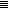 